ОТЧЕТо состоянии социально-медицинского обслуживания в ГАУ НСО «Комплексный центр социальной адаптации инвалидов»по состоянию на 31.12.17.1. Движение контингентаКоличество мест (плановое) – 186 чел.2. Структура контингента по полу, возрасту, категории Структура инвалидности по патологическим формам Инвалиды составляют  97,8%  от всех клиентов, прошедших реабилитацию. Среди них  более половины  (52,7%) ,  составляют клиенты со 2 группой инвалидности, далее - дети-инвалиды (21,6%),  с 3 группой -  ( 21,10%,) , 1 группу имеют 4,5% клиентов.По нозологической структуре преобладают инвалиды с психическими расстройствами и расстройствами поведения - 326(55,0%), включающие умственную  отсталость, шизофрению, аутизм, органические психические расстройства.  Детский церебральный паралич составляет 74(12,5%), эпилепсия -64 (10,8%),  хромосомные аномалии и врождённые пороки развития - 63 (10,6%),  нейросенсрная тугоухость и глухота 28 (4,7%).  3.Информация о наличии лицензии на осуществление медицинской деятельности4. Информация о проведении консультативных осмотров специалистами узкого профиля  
Осуществляется преемственность  в работе с медицинскими учреждениями  г. Новосибирска и Новосибирской области.Все лица, поступающие в центр на реабилитацию, проходят диспансерный осмотр узкими специалистами,  терапевтом,  педиатром по месту жительства, даётся заключение о состоянии здоровья. Льготные лекарственные средства они также получают по назначению специалистов поликлиник по месту проживания. В процессе  прохождения реабилитации, при необходимости, клиенты направляются для консультации и необходимого лабораторного обследования в поликлинику детской клинической больницы №1(подростки, дети) и в городскую поликлинику №21(взрослые).При экстренной ситуации, заболеваниях, требующих госпитализации, бригадой скорой помощи направляются подростки и взрослые в стационары города по профилю.В 2017 году   был госпитализирован 1 клиент  с диагнозом рожистое воспаление правой нижней конечности  в инфекционную больницу. Получили консультацию  по направлению врачей Центра в медицинских учреждениях города 37 человек. Консультации психиатра, физиотерапевта и невролога клиенты получили в Центре.Проведено флюрографическое обследование органов грудной клетки:- клиентов –59 чел. (по плану);- сотрудников –79  чел. (по плану). 5.Анализ эффективности лечения6 .Высокотехнологическая медицинская помощь оказана двум клиентам:  одному - в гематологическом научном центре в г . Москвы, второму  проведена операция в федеральном центре нейрохирургии г. Новосибирска7. Структура общей заболеваемости клиентов в учрежденииза отчетный период
. 8. Информация по полноте оказания услуг отделением социально-медицинской реабилитации9. Новое в оказании медицинской помощи (методики, технологии, инновации)10. Вновь приобретённое оборудование за 2017 год
Для отделения интенсивного ухода приобретены  наборы для различных развивающих игр, дидактические материалы для логопедического кабинета. 11. Охват профилактическими прививкамиИнформация по вакцинации клиентов в учреждении: Информация по вакцинации персонала учреждения:Врачами, медицинскими сёстрами проводится санитарно-просветительская работа. Еженедельно, согласно расписанию, проходят занятия с клиентами по здоровому образу жизни. Тематический план занятий ЗОЖ утверждается руководителем учреждения. Занятия с клиентами в рамках «Здорового образа жизни» проходят в виде бесед, тренингов, обсуждений с использованием видео и наглядных материалов. Регулярно оформляются уголки здоровья, где отражаются различные вопросы: о вреде курения и алкоголя, профилактике простудных заболеваний, гриппа, клещевого энцефалита, ВИЧ инфекции, туберкулёза и др.12. Работа с кадрамиСведения об укомплектованности учреждений медицинскими кадрамиСведения о квалификационной категории медицинских кадровВыполнение плана повышения квалификации медицинского персонала 13. Проблемы в организации социально-медицинского обслуживания и предложения по его улучшению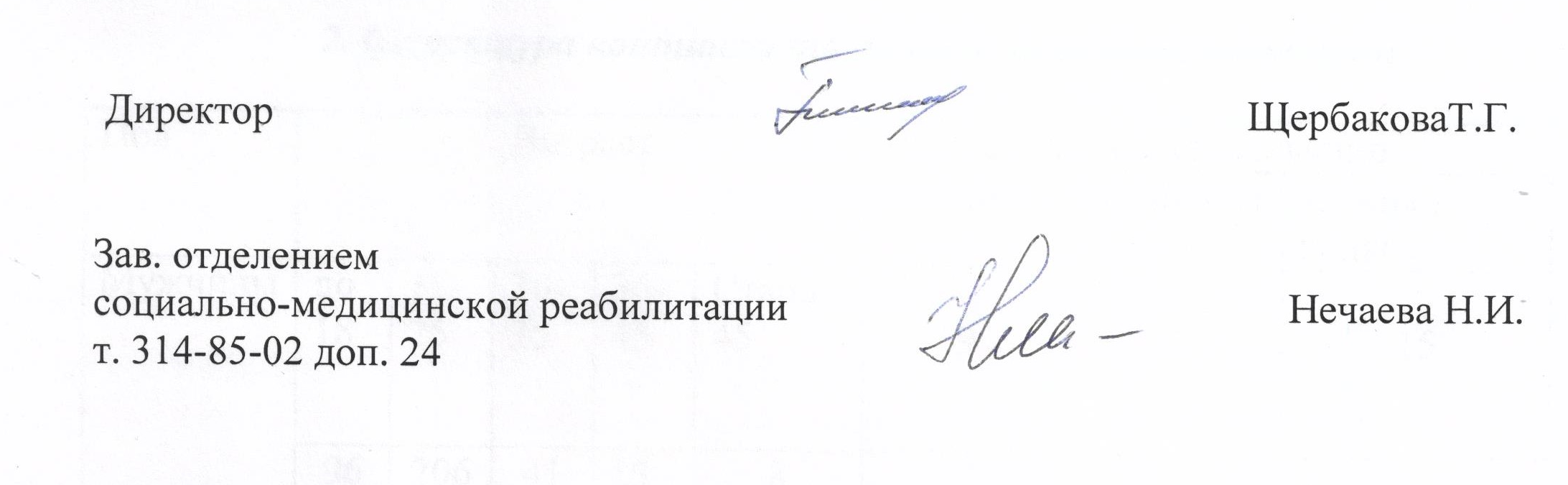 ПоказателиКоличество (чел.)Состояло на начало отчетного периода191Поступило за отчётный период,  в том числе   414              из районов г. Новосибирска310              из районов области103              из других регионов1Выбыло, в том числе   418               отчисленоСостоит на конец отчётного периода187Всего прошло за 12 мес.605Пол ВозрастВозрастВозрастВозрастВозрастНуждаются в обслуживанииНуждаются в обслуживанииНуждаются в обслуживанииНуждаются в обслуживанииПол ВозрастВозрастВозрастВозрастВозрастПолном Частичном Из них в коляскахИз них в коляскахМужчиныдо1818-2526-3536-45Старше 45195415Мужчины9620641158Женщины до1819-2526-3536-45Старше 45182613Женщины 4415929 61182613всего14036570219378028ВСЕГО инвалидовВСЕГО инвалидов592Из нихI-й группы27Из нихII-й группы312Из нихIII-й группы       125Из нихДети-инвалиды (до 18 лет)       128Из нихЧисло прошедших освидетельствование в МСЭ за отчетный период Число прошедших освидетельствование в МСЭ за отчетный период        96 -подлежало освидетельствованию-подлежало освидетельствованию99-прошли реабилитацию в соответствии с ИПР-прошли реабилитацию в соответствии с ИПР592Без инвалидности, с 3-4 группой здоровьяБез инвалидности, с 3-4 группой здоровья13Нозологические формыИнвалидность имеют (количество чел.)Инвалидность имеют (количество чел.)Инвалидность имеют (количество чел.)Инвалидность имеют (количество чел.)Инвалидность имеют (количество чел.)Нозологические формыВсегоI группаII группаIII группаРебёнок-инвалидУмственная отсталость (F70- F71-  F72- )24491466623 Шизофрения, шизотипические состояния (F20,- F21,) F60)221642Нарушения психологического развития ( F84)41733Органические психические расстройства (F06,07,03)19847Болезни нервной системы:Детский церебральный паралич74931826Эпилепсия64242911Состояния после перинатальных травм6321Состояние после ишемического инсульта761Состояние после черепно-мозговых и  травм спинного мозга82321Врождённые пороки развития и Хромосомные аномалии635281317Кондуктивная и нейросенсорная тугоухость и глухота28-1792Сахарный диабет4121Прочие12453Всего инвалидов:59227312125128Вид деятельностиНомер лицензии и дата выдачиПри оказании первичной, в том числе  доврачебной, врачебной и специализированной, медико-санитарной помощи организуются и выполняются следующие работы (услуги) : при оказании первичной доврачебной медико-санитарной помощи  в амбулаторных условиях по: медицинскому массажу, сестринскому делу, сестринскому делу в педиатрии, стоматологии, физиотерапии; при оказании первичной врачебной медико-санитарной помощи  в амбулаторных условиях по: педиатрии, терапии; при оказании первичной специализированной медико-санитарной помощи  в амбулаторных условиях по: диетологии, лечебной физкультуре и спортивной медицине, неврологии психиатрии, стоматологии терапевтической. При проведении медицинских осмотров, медицинских освидетельствований и медицинских экспертиз организуются и выполняются следующие работы (услуги): при проведении медицинских осмотров по: медицинским осмотрам (предрейсовым,  послерейсовым). № ЛО-54-01-002623 от 22.04.2014г. Специалисты узкого профиляКоличество консультацийКоличество консультацийСпециалисты узкого профиляамбулаторностационарноПсихиатр602Физиотерапевт590Невролог605Нейрохирург21Дерматолог6Гинеколог9Травматолог10Хирург17Онколог5Генетик2Ортопед25Отоларинголог32Сурдолог16Кардиолог10Окулист24Эпилептолог598Эндокринолог8Гастроэнтеролог10Гематолог2Состояние клиентовСостояние клиентовКоличество клиентов Процент от общего числаУлучшение58597,1Без перемен162,8Ухудшение состояния здоровья1                         0,1Классы болезнейКол-во случаев (абс. цифры)Всего:  174ОРВИ   93Острый бронхит   1Рожистое воспаление  1Болезни глаза  3 Болезни уха   6Болезни сердечно-сосудистой системы   10Болезни кожи и подкожной клетчатки  8Болезни костно-мышечной системы 11Инфекция мочевыводящих путей 4Воспалительные заболевания гинекологической сферы 6Болезни желудочно-кишечного тракта 12Хронический тонзиллит9Травмы10Наименование услугиКем рекомендованоВыполненоВыполненоФизиотерапия:ИПР, по показаниям,по рекомендации физиотерапевта Количество процедурКоличество человекСМТ (Амплипульс)ИПР, по показаниям,по рекомендации физиотерапевта 16934Магнит (Градиент)ИПР, по показаниям,по рекомендации физиотерапевта 26553Магнит (Магнитер)ИПР, по показаниям,по рекомендации физиотерапевта 41487ДМВ (Солнышко)ИПР, по показаниям,по рекомендации физиотерапевта 12629Квантовая терапия (Рикта)ИПР, по показаниям,по рекомендации физиотерапевта 9519УЗТИПР, по показаниям,по рекомендации физиотерапевта 306ЭлектрофарезИПР, по показаниям,по рекомендации физиотерапевта 9010УВЧ7	621КУФ790158Светолечение «Биоптрон»8517Транскраниальная электростимуляция «Трансаир»11122КВЧ -«Стелла»658Аэрозольтерапия «Вулкан» 606Аппаратный массаж 665120Всего3041590Кислородный коктейль75075Массаж медицинскийИПР, по показаниям3362570Массаж местный3362570ЛФКИПР3816592В том числе групповым методом3613564Индивидуальным методом20328Механотерапияпо показаниям1137463	Адаптивная        физкультура	ИПР1030103Осмотр, санация полости ртаСтоматолог Центраосмотрено605Подлежало санации230Санировано176Иньекции медицинских препаратов1017239Перевязки, обработка ран549287Медикаментозное лечение (ноотропы, витамины и др.)ИПР, по показаниям347Профилактика ОРВИ, лечение ОРЗПо показаниям94Наименование услугиНаименование услугиКоличество пациентов,  получающих услугуПроцент от общего числа пациентов (нуждающихся в услуге)Физиотерапия590100,0Массаж570                       98,5ЛФК592100,0Адаптивная физкультура103                       98,0Санирована полость рта17676,5методикиметодикитехнологииинновацииТренировка сердечно-сосудистой системы  на велотренажёре в кабинете ЛФКРасширение кинезотерапиидля клиентов с различными  сочетанными заболеваниямиПроведение фитбол-гимнастикис клиентамипосле черепно-мозговых спинальных травмИспользование   методики   лазеро терапии  на аппарате «Рикта» при :диабетической нейропатии  Внедрение  КВЧ терапии у часто болеющих клиентовПроведение аппаратного массажа на область стоп, кистейИспользование элементов пальчиковой гимнастики припроведении групповых занятийв зале ЛФК Широкое применениесветолечении с помощью аппарата «Биоптрон»Использование пескотерапииПрименение методикиэнтеральной  оксигено терапии Профилактикаизменений со стороны с/сосудистой системы.Улучшение работы опорно-двигательного аппарата с положительным влиянием на сердечную, сосудистую, дыхательную иммунную и др. системы организмаУлучшение работы опорно-двигательного аппарата с положительным воздействием надеятельность мозгаПриобретение специальных насадокдля аппарата позволилоближе воздействовать на очаг воспаленияВоздействие КВЧ волнна биологически активные точкипо иммуностимулирующей схемеВоздействие на определённыебиологическиактивные точкиСтимулирует активность нервных клеток головного мозга, улучшает психоэмоциональное состояниеВоздействие на рефлексогенные зоныВоздействие на подсознательное пространство головного мозгаНасыщения организма кислородомс помощью кислородного коктейляВыдача клиенту подробных рекомендацийв рамках программы «Помоги себе сам»В результатесочетания правильных движений  с реабилитационным оборудованием (тренажёры, гантели, мячи амортизаторы)улучшается общее состояниеорганизма.Выдача клиенту подробных рекомендацийв рамках программы «Помоги себе сам»Противовоспалительное действие на патологические очагиВыраженное иммунотропное действие на органы и системыСтимуляциябиологическиактивных точекэффективным способомВ результатесовместных занятий, вызываются положительные эмоции,развивается речь, внимание , памятьСтимуляция нервных окончаний с помощью биологически активного поляризованного светаРазвитие мышления, памяти речи, формирование представления об окружающем миреВосстановлениеравновесия процессов  возбуждения и торможения в коре головного мозга, повышение общей работоспособностиОтделенияцентраОтделенияцентраНаименование оборудованияГод постановки на учётОтделение интенсивного уходаАппарат для приготовления кислородного коктейля2017Отделение психолого-педагогической реабилитацииОборудование для пескотерапии2017СтоматологическийкабинетСухожаровой шкаф2017Отделение интенсивного уходаРециркуляторыбактерицидные 2017ИзоляторРециркуляторыбактерицидныепередвижные2017Пункт проката технических средств реабилитацииТренажёры для детей с нарушениями опорно-двигательного аппарата2017Подлежало вакцинации по календарному плану (человек)Всего привито (человек)Не привито по причинамНе привито по причинамПодлежало вакцинации по календарному плану (человек)Всего привито (человек)медицинский отводотказПротив краснухи0000Против кори0000Против дифтерии, столбняка0000Против вирусного гепатита В0000Против гриппа96915Против эпидемического паротита 0000Против туберкулеза 0000Подлежало вакцинации по календарному плану (человек)Всего привито (человек)Не привито по причинамНе привито по причинамПодлежало вакцинации по календарному плану (человек)Всего привито (человек)медицинский отводотказПротив краснухи0000Против кори0000Против дифтерии, столбняка1100Против вирусного гепатита В0000Против гриппа9980109Против клещевого энцефалита3200Врачебные должностиВрачебные должностиВрачебные должностиСредний медицинский персоналСредний медицинский персоналСредний медицинский персоналМладший медицинский персоналМладший медицинский персоналМладший медицинский персоналштатфакт%штатфакт%штатфакт%3,152.9593.68.78.698.8Врачебные должностиВрачебные должностиВрачебные должностиВрачебные должностиСредний медицинский персоналСредний медицинский персоналСредний медицинский персоналСредний медицинский персоналвысшаяперваявтораяб/квысшаяперваявтораяб/к4-7-14№ п/пФ.И.О.ДолжностьКатегорияМесто обученияНаименование циклаДата прохождения обученияРезультат1СуховаТатьяна ВасильевнаСтаршаямедицинская сестравысшаяГБУЗ«Новосибирский областной наркологический диспансер»«Предрейсовыйпослерейсовыймедицинский осмотр»08.0610.06 2017г..,2АлелековаНатальяВладимировнМедицинская сестравысшаяАНОДПО«Новосибирский центр повышения квалификации работников здравоохранения»«Сестринскаяпомощь детям»13.04.16.05.2017г.отл.3ГордиенкоТатьяна КонстантиновнаМедицинская сестравысшаяАНО ДПО«Новосибирский центр повышения квалификации работников здравоохранения»«Сестринскаяпомощь в терапии  »18.05.16.06.2017г.отл.4КамневаТатьяна АлександровнаСтарший	ИнструкторЛФКвысшаяАНОДПО«Новосибирский центр повышения квалификации работников здравоохранения»		«Лечебнаяфизкультура»24.05.21.06.2017г.отл.5БороздинаМаринаГеннадьевнаМедицинская сестрапо массажу	АНО	ДПО«Новосибирский центр повышения квалификации работников здравоохранения»	«Медицинский массаж»	01.04.30.04.2017г.6БекетоваЕлена ЮрьевнаВрач-физиотерапевтФГБОУВОНГМУМинздрава России«Рефлексотерапия»20.02.31.052017г.7БекетоваЕлена ЮрьевнаВрач-физиотерапевтФГБОУВОНГМУМинздрава России«Физиотерапия»13.11.09.122017г.ПроблемыПредложенияДля расширения объёма оказания социально-медицинских услуг в отделении социально-медицинской реабилитации недостаточно развита материально-техническая база и оснащение современным оборудованием Строительство и ввод в перспективе водолечебного комплекса для развития гидротерапии.  Строительство прогулочной площадки для детей-инвалидов